Scenariusz zajęć dla dzieci 4-letnich grupa KaczuszkiTEMAT ZAJĘCIA: „W środku leży kamień”.CELE OGÓLNE:- rozwijanie sprawności fizycznej - rozwijanie aktywności twórczej- wzmacnianie więzi rodzinnychCELE OPERACYJNE:Dziecko:- rozwija koordynację ruchową,- uczestniczy w ćwiczeniach - maluje farbamiMETODY PRACY:- czynne - słowneFORMY PRACY:- indywidualna.- z rodzicemŚRODKI DYDAKTYCZNE: nagranie dowolnej muzyki, farby, gazetyPRZEBIEG ZAJĘĆ Zabawa ruchowa „Aerobik” – Rodzic wykonuje z dzieckiem proste ćwiczenia ruchowe przy nagraniu dowolnej muzyki. Dziecko naśladuje ruchy rodzica.Zabawa z wykorzystaniem rymowanki- „Gdy sportowcem zostać chce musze ćwiczyć całe dnie”. Dziecko idzie za rodzicem, mówi rymowankę i rytmicznie klaszcze. Zabawa „Omiń kałuże” – Rodzic z dzieckiem rozkłada na podłodze gazety- kałuże. Dziecko biega omijając kałuże.Zabawa „Po kamieniach przez rzekę”- Dziecko próbuje przejść na drugą stronę stąpając po gazetach – kamieniach.Rozmowa z dzieckiem na temat sportu. Czy oglądacie w telewizji zawody sportowe? Jakie? Praca plastyczna – Koła olimpijskie. Malowanie farbami. Załącznik nr 1
Podziękowanie za udział w zajęciach.Opracowała: mgr Angelika PiastaZałącznik nr 1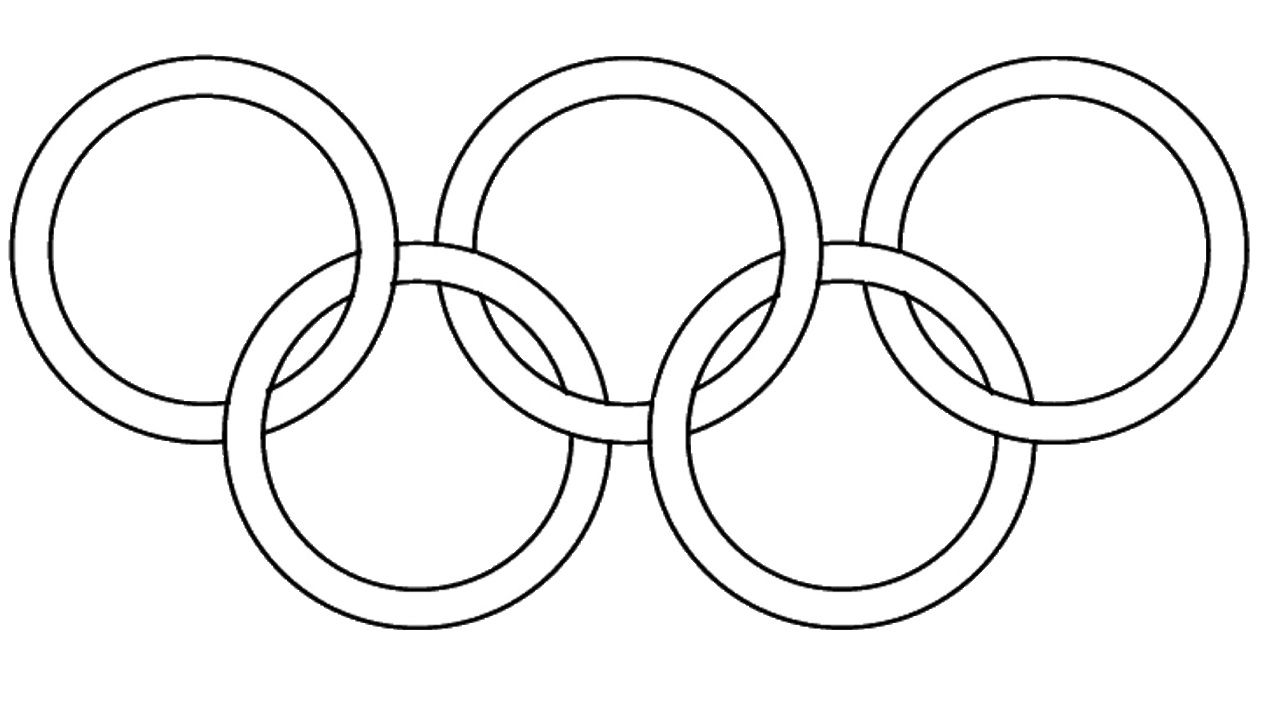 